Fizika 1 – Mechanika           órai feladatok megoldása                                                                      2. hét2/1. Egy tömegpont helyvektora az időtől a következőképpen függ:	r(t) = (At+B) i + (At–B) j + (–Ct2+4At+5B) k  ,ahol     A = 3 m/s,     B = 10 m,     C = 5 m/s2.a) Milyen távol van a tömegpont az origótól a t0 = 0 időpontban?b) Milyen távol van a kiindulási ponttól a t1 = 2 s -ban? A test t0 = 0 -ban indult.c) Határozzuk meg a tömegpont sebességét és gyorsulását!d) Mekkora a sebessége a t0 = 0 időpontban?e) Mely időpontban éri el a tömegpont az x-y síkot?MO. a)  A konstansokat behelyettesítve r(t) = (3t+10) i + (3t–10) j + (–5t2+12t+50) k   [m].t0 = 0 –ban az r(0) =  10 i  10 j + 50 k [m] pontban van a test, aminek a távolsága az origótól    51,96 m.b) t1 = 2 s-ban az  r(2) =  16 i  4 j + 54 k [m] pontban van a test. Az elmozdulásvektor a t0 = 0  t1 = 2 s intervallumban   r = r(2)– r(0) =  6 i + 6 j + 4 k [m], ennek nagysága   9,381 m.c)   v(t) =  = a i + a j + (2ct+4a) k = 3 i + 3 j + (10t+12) k  [m/s]      a(t) =  = 2c k = 10 k  [m/s2]d)  v(0) = 3 i + 3 j + 12 k [m/s] ,    nagysága     12,73 m/s. e)  az x-y síkot akkor éri el, amikor z = 0, azaz      –5 t2 + 12 t + 50 = 0                t3  4,582 s  (és t4  – 2,182 s -ban is ott lett volna)és még egy kérdés:  (ez nem zh-szintű feladat)f) Bizonyítsuk be, hogy a mozgás síkmozgás! Határozzuk meg a pálya síkját!MO.  A mozgás síkmozgás, ha   p·x + q·y + r·z + s = 0   teljesül minden t-re.Most  x = At+B,  y = At–B,   z = –Ct2+4At+5B, tehátp(At+B)+q(At–B)+r(–Ct2+4At+5B)+s =(–rC)t2+(pA+qA+4rA)t +(pB–qB+5rB+s)=0,amiből   –rC = 0   és   pA+qA+4rA = 0    és   pB–qB+5rB+s=0 .                 –rC = 0      r = 0p = 1 választással a sík egyenlete:   x – y – 2B = 0.2/2. Egy repülőgép mozgását az	 j  [m]    függvény írja le, ahol  A = 200 m,   t0 = 2 s, az idő s-ban értendő.a) Milyen pályán mozog a repülőgép?b) Mekkora szöget zár be a sebességvektor a gyorsulásvektorral a t1 = 0 ill. a t2 = 2 s időben?MO. a)	x(t) = A cos(t/t0) = 200 cos(t/2) [m]y(t) = 2A sin(t/t0) = 400 sin(t/2) [m]Fejezzük ki az első egyenletből cos(t/t0)-t, a másodikból sin(t/t0)-t. Mivel   ,    ezért     , vagyis   ,azaz egy ellipszisen mozog a repülőgép (pozitív forgásirányban). [ Mivel T/2 = 2, a periódusidő T = 4  12,57 s. ]b)	v(t) =  =  A/t0 sin(t/t0) i + 2A/t0 cos(t/t0) j =  100 sin(t/2) i + 200 cos(t/2) ja(t) =  =  A/t02 cos(t/t0) i  2A/t02 sin(t/t0) j =  50 cos(t/2) i  100 sin(t/2) jt1 = 0 s -ban  v(0) = 200 j [m/s],  a(0) =  50 i [m/s2] . Látható, hogy a két vektor merőleges.[r(0) = 200 i [m], a test az x tengely +200 (m) pontjában van; a sebessége j irányú, azaz előrefelé mutat az ellipszis érintőjének irányában; a gyorsulása az origó felé mutat, pontosan merőleges a sebességre, vagyis ebben a pillanatban a test állandó nagyságú sebességgel kanyarodik.]t2 = 2 s -ban  v(2) = 100 sin(1) i + 200 cos(1) j  =  84,15 i + 108,1 j  [m/s],                      a(2) = 50 cos(1) i  100 sin(1) j  =  27,02 i  84,15 j [m/s2].A két vektor által bezárt szög nagyságát skalárszorzattal számolhatjuk ki:általánosan:  bc = ·cos , Descartes-komponensekben bc = bx cx + by cy + bz czitt    v(2)  a(2) = ·cos                               = 2,169 rad = 124,3[t2 = 2 s-nál r(2) = 108,1 i + 336,6 j [m];a sebesség érintő irányú; a gyorsulás az origó felé mutat, ami ebben a pillanatban a sebességre merőleges irányhoz képest „hátrafelé” van (124,3°>90°), vagyis ebben a pillanatban lassulva kanyarodik.]Skalárszorzattal felírva  t1 = 0 esetében:  v(0)  a(0) = 0           merőlegesek .2/3. Egy kipukkadt lufi sebességét az alábbi függvény adja meg:	v(t) = 0,2 e0,1t i  2,8 sin(4t) j + (34t) k   [m/s]Az időt másodpercekben, a távolságot méterben mérjük.Kipukkadásakor, t = 0 s-ban a lufi az    r0 = 2 i + 1,4 j + 1,5 k [m] pontból indult. a)  Hol lesz a lufi fél másodperc múlva?b) A lufi egy olyan 333 m-es szobában van, melynek egyik sarkához illesztettük a koordinátarendszerünket. Mikor, melyik fal (ill. plafon v. padló) melyik pontjának megy neki először?MO.  Keressük azt az r(t) függvényt, amire teljesül, hogy- deriváltja a fent megadott v(t) függvény:     és - helyettesítési értéke megfelel az adott feltételnek; speciálisan t0 = 0 esetén  r(0) = r0 .Ezt a függvényt határozott vagy határozatlan integrállal is előállíthatjuk.Határozott integrállal:		 ,koordinátánként   ;     ;     .Esetünkben t0 = 0, x(t0) = x(0) = x0 = 2 m ; y(t0) = y(0) = y0 = 1,4 m ; z(t0) = z(0) = z0 = 1,5 m. ;	 ; ;azaz    r(t) = 2e0,1t i + 0,7(1+cos(4t)) j + (1,5+3t–2t2) k [m] .Határozatlan integrállal:A k1 konstans értékének meghatározásához az r0 vektorból kiolvassuk x0 értékét: x0 = 2;
ezzel kell egyenlő legyen az x(t) értéke t=0-ban, 
amihez az x(t) függvénybe t=0 -t helyettesítünk:   x(0)= 
és felírjuk, hogy  x(0) = x0:    2 + k1 = 2  →   k1 = 0 , tehát    .,a kezdeti feltételből  0,7cos0 + k2 = 0,7 + k2 = 1,4  →   k2 = 0,7 , tehát     . ,a kezdeti feltételből  0 + k3 = 1,5   →   k3 = 1,5 ,  tehát     .a)  t = 0,5 s behelyettesítésével  x = 2e0,05 ≈ 2,103 m ,     y = 0,7(1+cos(2)) ≈ 0,4087 m ,     z = 3·0,5–2·0,52+1,5 = 2,500 m ,tehát   r(0,5) = 2,103 i + 0,4087 j + 2,500 k  [m].b) A szobát határoló síkok az x = 0, x = 3, y = 0, y = 3, z = 0 és z = 3 síkok; 
azt kell megvizsgálni, melyik feltétel mikor teljesül, és a legkisebb időt kiválasztani.x = 2e0,1t = 0 : soha				x = 2e0,1t = 3 :   tx ≈ 4,055 sy = 0,7(1+cos(4t)) = 0 :   ty ≈ 0,7854 s	y = 0,7(1+cos(4t)) = 3:   sohaz = 3·t–2·t2+1,5 = 0 :    tz ≈ 1,896 s		z = 3·t–2·t2+1,5 = 3 :   sohaA lufi tehát t = 0,7854 s-ban nekimegy az y = 0 egyenletű fal 
x(0,7854) = 2,163 m,   z(0,7854) = 2,622 m pontjának.2/4. Egy test gyorsulása      a(t) = ( 2t + 1 ) i + 2 cos (3t) j  [m/s2].A t = 0 s -ban a test sebessége      v0 = 2 i + 22 j [m/s].Mennyi lesz t = 4 s -bana) a sebesség nagysága?b) a sebességvektornak az x tengellyel bezárt szöge?c) Hol lesz a test t = 4 s -ban, ha  t = 1 s-ban  r(1) = 22 j + 2 k   [m] ?MO.Keressük azt a v(t) függvényt, amire teljesül, hogy- deriváltja a fent megadott a(t) függvény:     és - helyettesítési értéke megfelel az adott feltételnek; speciálisan t0 = 0 esetén  v(0) = v0 .Határozott integrállal:Határozatlan integrállal:ax =  = 2t + 1    →    vx(t) = t2 + t + k1       mivel    vx(0) = 2,   így    02 + 0 + k1 = 2  →   k1 = 2,   azaz     vx = t2 + t + 2 ;ay =  = 2 cos(3t)    →    vy(t) = /3·sin(3t) + k2       mivel    vy(0) = 22,  így   /3·sin(0) + k2 = 22   →  k2 = 22,   azaz    vy = /3·sin(3t) + 22 ;tehát      v(t) = ( t2 + t + 2 ) i + (/3·sin(3t) + 22 ) j  [m/s] .t = 4 s-ban    v(4) = (42+4+2) i + (/3·sin(12) + 22 ) j = 22 i + 22 j  [m/s] . Enneka) nagysága     ≈ 31,11 m/s  ;b) az x tengellyel – azaz az i egységvektorral – bezárt szöge:  	      →      = /4 rad = 45 .c)  Az integrálásnál arra kell figyelni, hogy most t0  0.Határozott integrállal:Határozatlan integrállal:r(t) = ( t3/3 + t2/2 + 2t + k4 ) i + (–1/9·cos(3t) + 22t + k5 ) j + k6 k  [m].k4, k5, k6 értékét most t = 1 behelyettesítésével kapjuk meg:x(1) =  13/3 + 12/2 + 2·1 + k4 = 17/6 + k4 = 0      →     k4 = –17/6 ;y(1) = –1/9·cos(3·1) + 22·1 + k5 = 1/9 + 22 + k5 = 22     →    k5 = –1/9 ;z(1) = k6 = 2    →     k6 = 2 ;tehát    r(t) = ( t3/3 + t2/2 + 2t – 17/6 ) i + (–1/9·cos(3t) + 22t – 1/9 ) j + 2 k  [m].t = 4 s -ban   r(4) = 34,5 i + 790/9 j + 2 k   34,5 i + 87,78 j + 2 k  [m].Gyakorló feladatok a zárthelyire:2/5. Ágyúgolyó röppályájának egyenlete 	r(t) = (at + b) i + (gt2 + ct + d) k ,ahol   a = 5 m/s,   b = 100 m,   c = 10 m/s,   d = 200 m,   g = –5 m/s2.a) Honnan lőtték ki az ágyúgolyót? A kilövés t = 0 s-ban történt.b) Mekkora volt a kezdősebessége?c) Mekkora volt a gyorsulása?d) Mikor és hol ér földet az ágyúgolyó? A koordinátarendszer origója a földön van.e) Mikor és hol lesz merőleges a sebesség a gyorsulásra?MO.a) t = 0 s-ban   r(0) = b i + d k = 100 i + 200 k [m] .b) v(t) =  = a i + (2bt + c) k = 5 i + (10t + 10) k,     v(0) = 5 i + 10 k,    v0 =   11,18 m/s .c) a(t) =  = 2b k = 10 k [m/s2]  (azaz a gyorsulás konstans, 10 m/s2 lefelé, ami a szokásos közelítő érték g-re, csak most a képletben ennek a fele volt g-vel jelölve)d) azaz a z = 0 síkot mikor éri el:         gt2 + ct + d = –5t2 + 10t + 200 = 0        t  7,403 s   (a másik gyök negatív, –5,403 s)e) a két vektor ott merőleges, ahol a skalárszorzatuk nulla:    va = 50 + (10t + 10)( 10) = 100(t1) = 0                t = 1 s,   r(1) = 105 i + 205 k [m] ,   ez a pálya csúcspontja.    (Gyorsabban megoldható a feladat a vz = 10t + 10 = 0 feltételből.)2/6. Egy test gyorsulása	a(t) = 4a sin (t+0) i + 4b sin t j ,      ahol  = 2 s–1,   0 = /2.t1 = /4 s-ban a test az   r1 = a i – b j [m]   pontban van és sebessége   v1 = 2a i [m/s].a)  Adjuk meg a test helyvektorát és sebességét t2 = 3 s-ban!  ( r2 = ?,  v2 = ? )b)  Milyen pályán mozog a test?c)  Mely időpontokban van legközelebb a test az origóhoz?MO.ax = 4a sin (2t+/2) = 4a cos 2t =          vx = 2a sin 2t + k1t1 = /4 s-ban    v1x = 2a       k1 = 0,      vx = 2a sin 2t =        x =  a cos 2t + k2t1 = /4 s-ban    x1 = a       k2 = a,         x =  a cos 2t + aay = 4b sin 2t =           vy = 2b cos 2t + k3t1 = /4 s-ban   v1y = 0       k3 = 0,      vy = 2b cos 2t =         y =  b sin 2t + k4t1 = /4 s-ban   y1 =  b     k4 = 0,        y =  b sin 2t v(t) = (2a sin 2t) i – (2b cos 2t) j [m/s],    r(t) = (a  a cos 2t) i – (b sin 2t) j [m] .a) r(3) = (a cos 6 + a) i  b sin 6 j = 0 [m] ,     v(3) = 2a sin 6 i  2b cos 6 j =  2b j [m/s] .b) x(t) = a  a cos 2t        cos 2t = (ax)/a     y(t) =  b sin 2t            sin 2t =  y / bFelhasználva, hogy   cos2  + sin2  = 1:   a pálya    ellipszisc) x(t) = 0, ha t = k·;   y(t) = 0, ha t = k·/2 ;   azaz t = k· esetén a test távolsága az origótól zérus. 2/7. Egy m = 5 kg tömegű test sebességét az alábbi függvény írja le:v = a sin(bt) i + c sin(dt) j  ,ahol    a = –12 m/s,    b = 2 s–1,    c = –2 m/s,    d = 1 s–1.A test a t = 0 s-ban az   r0 = 9 i + 3 j [m]   pontban volt.a)  Adjuk meg a testre ható erőt az idő függvényében! (Vektorként és a nagyságát is.)b)  Adjuk meg a test helyvektorát az idő függvényében!c)  Milyen pályán mozog a test? Rajzoljuk is meg!d) Mekkora szöget zár be a sebességvektor és a gyorsulásvektor   t = /2 s-ban?MO.	v = a sin(bt) i + c sin(dt) j = – 12 sin(2t) i – 2 sin(t) j  [m/s]a) 	a = ab cos(bt) i + cd cos(dt) j = – 24 cos(2t) i – 2 cos(t) j [m/s2];  m = 5 kgF = ma = – 120 cos(2t) i – 10 cos(t) j [N]  , az abszolút értéke      [N]b) r =     x(t) =  =  = 6 cos(2t) + k1 ;   x0 = 9 m;	x(0) = 6 cos(0) + k1 = 6 + k1 = x0 = 9          →      k1 = 3      x(t) =  6 cos(2t) + 3y(t) =  =  = 2 cos(t) + k2 ;  y0 = 3 m; 	y(0) = 2 cos(0) + k2 = 2 + k2 = y0 = 3          →      k2 = 1      y(t) = 2 cos(t) + 1tehát a test helyvektora:     r(t) = [ 6 cos(2t) + 3 ] i + [ 2 cos(t) + 1 ] j   [m]c) Az r(t) függvény a pálya paraméteres alakja. Jelen esetben az időt úgy tudjuk kiküszöbölni belőle, hogy az x(t)-ből kifejezzük cos(2t)-t:     cos(2t) = (x–3)/6 ,   az y(t)-ből pedig kifejezzük cos(t)-t:      cos(t) = (y–1)/2 ,és cos(2t)-t kifejezzük cos(t)-vel: cos(2t) = cos2(t) – sin2(t) = cos2(t) – [1–cos2(t)] = 2cos2(t) – 1vagyis   (x–3)/6 = 2·[(y–1)/2]2 – 1 .Ebből átrendezés után kapjuk, hogy     x = 3y(y–2) .A pálya ennek a parabolának az a része, amire    –3 ≤ x ≤ 9 ( és –1 ≤ y ≤ 3 ). d)  v = a sin(bt) i + c sin(dt) j = – 12 sin(2t) i – 2 sin(t) j  [m/s]a =  = ab cos(bt) i + cd cos(dt) j = –24 cos(2t) i – 2 cos(t) j [m/s2]v(/2) = – 12 sin() i – 2 sin(/2) j = – 2 j  [m/s]a(/2) = –24 cos() i – 2 cos(/2) j = 24 i   [m/s2]v(/2)  a(/2) = 0      merőlegesek2/8. Két légy mozgásának pályafüggvényer1(t) = a t2 i + b t j + c k r2(t) =  i + d t j + e t2 k  ahol   a = 5 m/s2,   b = 2 m/s,   c = 5 m,   d = –3 m/s,   e = 2 m/s2.a) Írjuk fel egymástól való távolságukat az idő függvényében!b) Számítsuk ki a t = 10 s-ban a két légy sebességvektorát és sebességük nagyságát!MO. 	a) 	b) 	v1(t) = 2at i + b j + 0 k = 10t i + 2 j  [m/s];   v1(10) = 100 i + 2 j  [m/s]v2(t) = 0 i + d j + 2et k = –3 j + 4t k [m/s];   v2(10) = –3 j + 40 k [m/s]        abszolút érték …2/9. Műrepülés közben két repülőgép pályája a következő pályafüggvényekkel adható meg:	r1(t) = a cos 3t j + a sin 3t k	r2(t) = 3a cos (5t+) i + 3a sin (5t+) jahol  a = 100 m,   = 0,1 s–1 . a) Milyen pályákon repülnek a repülőgépek?b) Mekkora a távolság a két repülőgép között t = 0 s-ban?MO.a) 	x12 + y12 = 1002 : 100 m sugarú kör; r2(t) = –3a cos(5t) i – 3a sin(5t) j ;    x22 + y22 = 3002 : 300 m sugarú kör b)	r1(0) = 100 i ;   r2(0) = –300 i ,  d = 400 mEgyéb feladatok (nem zh-feladatok)Látszik, hogy ez csak akkor megoldás, ha vf > vú (vagyis ha valaki gyorsabban úszik, mint ahogy fut, akkor végig csak ússzon). [A t(x) függvény második deriváltja d2t/dx2 = D2/(vú(x2+D2)3/2) > 0 , tehát a szélsőérték tényleg minimum.]Ellenőrizzük még, teljesül-e, hogy x  s, azaz:Ez automatikusan nem teljesül; ez azt jelenti, hogy ha nem tudunk ennyivel gyorsabban futni, mint úszni, akkor is végig úszni kell. Analógia a Snellius-Descartes-törvénnyel súrló beesés esetén:    a dt/dx = 0 kifejezésből látható, hogy        ( a teljes visszaverődés határszöge)MO.a)   A csónak eredő sebessége mindig a pálya érintőjének irányába mutat.u = dx/dt és v = dy/dt      →    (dy/dt) / (dx/dt) = v / u = dy / dx    a pálya érintője.u függ y-tól, tehát az alábbi differenciálegyenletet kell megoldanunk, hogy a pálya egyenletét y(x) avagy x(y) alakban megkapjuk: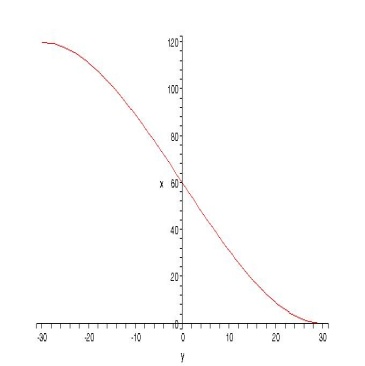  .Szeparáljuk és integráljuk:      →   a pálya egyenlete.Vagy:                és tudjuk, hogy x = 0 –nál y = –L/2:          vagyis       és    .  b) A csónak átér, ha y = L/2, ezt behelyettesítve   .2/13. A és B város 84 km-re vannak egymástól. Két biciklis elindul egy időben, az egyikük A-ból B-be 16 km/h, a másik B-ből A-ba 12 km/h sebességgel. Egy fecske is elindul velük egy időben A városból B város felé, de amikor találkozik a B-ből jövő biciklissel, visszafordul A felé, majd amikor találkozik az A-ból jövő biciklissel, visszafordul B felé, és így tovább. Mekkora utat tesz meg a fecske a biciklisták találkozásáig? A fecske sebessége 50 km/h óra, és egy szempillantás alatt meg tud fordulni.MO. A megoldást nem úgy keressük, hogy a fecske és az egyik ill. másik biciklista találkozásának helyét és idejét számoljuk ki és a fecske által megtett utakat összegezzük, hanem a két biciklista találkozásáig eltelt összes időt számoljuk ki, mert a fecske addig végig repül, így az idő ismeretében az általa megtett út könnyebben kiszámolható. A találkozásig eltelt idő - az egyik biciklistához rögzített koordinátarendszerben: mivel a biciklisták egymással szembe haladnak, a másik biciklista sebessége az origóban lévőhöz képest 16+12 = 28 km/h, kezdetben a távolság köztük 84 km, 
tehát t = 84 / 28 = 3 h.- az úthoz rögzített koordinátarendszerben: az origó A városban van, az onnan induló biciklista koordinátája x1 = 16 t , a B városból indulóé pedig  x2 = 84 – 12 t. Találkozáskor x1 = x2: 16 t = 84 – 12 t   →   t = 3 h.A fecske által megtett út  s = 3 · 50 = 150 km.2/14. Egy villamosvonalon a villamosok T időközönként járnak c sebességgel. A pálya mellett gépkocsi halad v sebességgel. Mennyi időközönként találkozik a gépkocsi villamosokkal?MO. Írjuk fel egy villamoshoz rögzített koordinátarendszerben az autó sebességét:ha az autó és a villamosok ellenkező irányba mennek: vrel = v + cha az autó és a villamosok egy irányba mennek és v > c: vrel = v – cha az autó és a villamosok egy irányba mennek és v < c: vrel = c – vA villamosok távolsága egymástól  d = c · T , ekkora távolságot kell megtenni az autónak, tehát az ehhez szükséges idő   t = c · T / (v + c),   ha az autó és a villamosok ellenkező irányba mennek,  t = c · T / (v – c),   ha az autó és a villamosok egy irányba mennek és v > c,  és  t = c · T / (c – v),   ha az autó és a villamosok egy irányba mennek és v < c .2/15. Lelépjük egy szekér hosszát menet közben: a szekérrel egy irányba menve ’a’ lépésnek mérjük, szembe menve pedig ’b’ lépésnek mérjük. Milyen hosszú a szekér?MO.  A szekér sebessége vsz, az emberé ve. Ha egy irányba mennek, akkor t1 idő alatt ér el az ember a szekér végétől a szekér elejéig, ezalatt    vet1 = a   		(1)     lépést tesz meg, és      vet1 = vszt1 + L     	(2)Ha szembe mennek, akkor a t2 idő alatt jut el az ember a szekér elejétől a végéhez, ezalatt   vet2 = b    		(3)   lépést tesz meg, és    (ve+vsz) t2 = L		(4)Ez 4 egyenlet 5 ismeretlennel, ügyesen kell rendezgetni. Pl. (1)-et behelyettesítve (2)-be   vszt1 = a – L , másrészt (3)-at behelyettesítve (4)-be    vszt2 = L – b , és a két egyenletet elosztva  t1/t2 = (a–L)/(L–b). Ugyanakkor  (1)-et elosztva (2)-vel   t1/t2 = a/b.  Ezeket összevetve (a–L)/(L–b) = a/b, amiből    2/16. Folyóvíz sebessége 3 m/s, és van egy csónakunk, ami a vízhez képest 4 m/s sebességgel tud menni. Mekkora legyen a folyó sodrával bezárt szög, haa) a legrövidebb idő alatt;b) a legrövidebb úton szeretnénk átérni a túlpartra?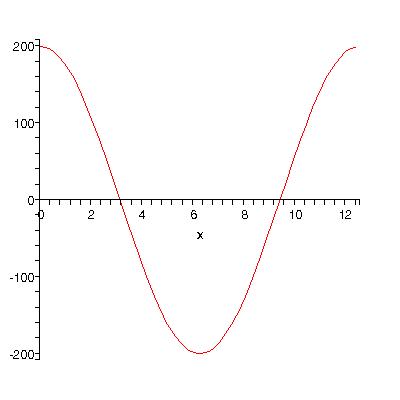 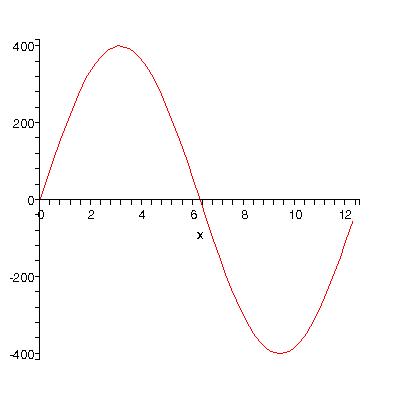 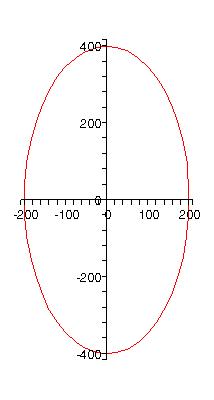 x – ty – ty – x2/11. Egy ember a tóparton levő A pontból a legrövidebb idő alatt szeretne a B pontba érni. Milyen útvonalat válasszon, ha a maximális futási sebessége vf, úszási sebessége pedig vú?2/11. Egy ember a tóparton levő A pontból a legrövidebb idő alatt szeretne a B pontba érni. Milyen útvonalat válasszon, ha a maximális futási sebessége vf, úszási sebessége pedig vú?2/11. Egy ember a tóparton levő A pontból a legrövidebb idő alatt szeretne a B pontba érni. Milyen útvonalat válasszon, ha a maximális futási sebessége vf, úszási sebessége pedig vú?MO.Az út két szakaszból áll, először valameddig fut a parton: legyen ez az ábra jelölése szerint s–x, majd ott beugrik a vízbe és egyenesen a B pont felé úszik; ez az út . A teljes idő tehátannak függvénye, hogy hol kezdett el úszni.Azt az x értéket keressük, amelynél t-nek minimuma van (azaz ahol a t(x) függvény deriváltja zérus):	,amiből      .Az út két szakaszból áll, először valameddig fut a parton: legyen ez az ábra jelölése szerint s–x, majd ott beugrik a vízbe és egyenesen a B pont felé úszik; ez az út . A teljes idő tehátannak függvénye, hogy hol kezdett el úszni.Azt az x értéket keressük, amelynél t-nek minimuma van (azaz ahol a t(x) függvény deriváltja zérus):	,amiből      .2/12. Egy csónak L szélességű folyón halad át a folyóra merőlegesen a vízhez képest állandó v sebességgel. A folyó vizének sebességeloszlása parabolikus:a) Határozzuk meg a csónak pályájának egyenletét!b) Mennyivel viszi le a víz a csónakot, míg az egyik partról a másikra ér?MO. a) A csónak orra mutasson a túlsó part felé,         azaz  = 90.b) A csónak eredő sebessége legyen merőleges a folyó sodrára, azaz a  = 138,6.